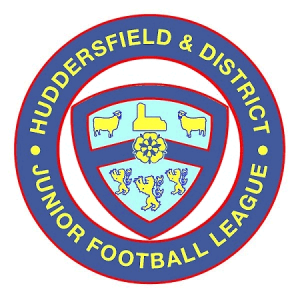 The Huddersfield Macron Junior Football League
League Secretary VacancyThe Huddersfield Macron Junior football  league are seeking to appoint a league secretary, to work alongside the current management committee. This would be a paid part time role mainly working from home.SafeguardingThe Huddersfield Macron football league is committed to safeguarding children. Due to the nature of this role the successful candidate will be required to undertake an enhanced Disclosure and Barring Service (DBS) check through The FA DBS process, and will be required to adhere to our Code of Conduct, strictly adhering to the safeguarding policies of the league and The FA.The RoleThe Huddersfield Macron Junior Football league is looking for a diligent and enthusiastic person to join our committee in the role of League secretary. This is a pivotal role, being part of a committee involved in the day to day running of what is one of the top 10 junior football leagues in the country, with over 11,500 registered players.Equality and DiversityThe Huddersfield Macron Junior Football league promotes Equality, inclusion and diversity and welcomes applications from everyone. If you have any requirements in relation to the recruitment or interview process, please include details with your application.The Application and selection processProvide a copy of your CV and a covering letter detailing your suitability to the role to.  David Hague. via email to: chairman@huddersfieldjfl.co.uk.All applications should be submitted prior to 2359hrs Monday 20th December 2021.ContactIf you have any questions about the role, please contact David Hague on 07920 118395 for an informal discussion